18. 05         ПОНЕДЕЛЬНИК18. 05         ПОНЕДЕЛЬНИК18. 05         ПОНЕДЕЛЬНИК18. 05         ПОНЕДЕЛЬНИК18. 05         ПОНЕДЕЛЬНИК18. 05         ПОНЕДЕЛЬНИК18. 05         ПОНЕДЕЛЬНИК18. 05         ПОНЕДЕЛЬНИК18. 05         ПОНЕДЕЛЬНИК18. 05         ПОНЕДЕЛЬНИКвремя№ПредметФИ учителятемавид деятельности об-сявид деятельности об-сяэлектронный ресурсэлектронный ресурсд/з и дата выполнения8.00 – 8.351литератураМоскаленко А.С.Р.БРЭДБЕРИ. Рассказ «Все лето в один день». Роль фантастического сюжета. Образы детей. Повторение изученного: выполняют тренировочные упражнения  по теме урока в ЯКласс либо выполняют задания по учебнику. Обратная связь с учителем через WhatsAppПовторение изученного: выполняют тренировочные упражнения  по теме урока в ЯКласс либо выполняют задания по учебнику. Обратная связь с учителем через WhatsApp1. https://www.yaklass.ru1. https://www.yaklass.ru8.45 – 9.202русский языкМоскаленко А.С.Итоговое контрольное тестирование.Повторение изученного: выполняют тренировочные упражнения  по теме урока в ЯКласс либо выполняют задания по учебнику. Обратная связь с учителем через WhatsAppПовторение изученного: выполняют тренировочные упражнения  по теме урока в ЯКласс либо выполняют задания по учебнику. Обратная связь с учителем через WhatsApp1. https://www.yaklass.ru1. https://www.yaklass.ru9.30-10.053географияВоробьёва Е.Н.Геологическое строение и рельеф ЕвразииП.50, выполнить контурную карту “Евразия”П.50, выполнить контурную карту “Евразия”10.20 -10.554геометрияМарченко Н.И.Параллельные прямыеВремяВремя11.05 -11.405геометрияМарченко Н.И.Обобщающий урок11.50 – 12.256физикаШляхова И.М.Повторение темы «Сила»Повторяем тему по учебнику, выполняем тест наЯ классПовторяем тему по учебнику, выполняем тест наЯ классЯ классЯ класс19. 05          ВТОРНИК19. 05          ВТОРНИК19. 05          ВТОРНИК19. 05          ВТОРНИК19. 05          ВТОРНИК19. 05          ВТОРНИК19. 05          ВТОРНИК19. 05          ВТОРНИК19. 05          ВТОРНИК19. 05          ВТОРНИК8.00 – 8.351англ. языкГригорян Л.АПрезентация проектов по теме: «Экология»1) Внимательно смотрим видео урок, вспоминаем образование времени PresentPerfect2) ВыполняемзаданиенаЯКласс1) Внимательно смотрим видео урок, вспоминаем образование времени PresentPerfect2) ВыполняемзаданиенаЯКласс Present Perfect https://youtu.be/DInKEo2hiVMПрактические задания https://www.yaklass.ru Present Perfect https://youtu.be/DInKEo2hiVMПрактические задания https://www.yaklass.ru8.45 – 9.202русский языкМоскаленко А.ССинтаксисПовторение изученного: выполняют тренировочные упражнения  по теме урока в ЯКласс либо выполняют задания по учебнику. Обратная связь с учителем через WhatsAppПовторение изученного: выполняют тренировочные упражнения  по теме урока в ЯКласс либо выполняют задания по учебнику. Обратная связь с учителем через WhatsApp1. https://www.yaklass.ru1. https://www.yaklass.ru9.30-10.053алгебраМарченко Н.ИЛинейная функция и её графикПовторениеПовторениеhttps://youtu.be/hs79pTNEAqchttps://youtu.be/hs79pTNEAqc10.20 -10.554биологияБогодущенко К.Развитие животного мира на Земле. Современный животный мир. Биосфера.Информационные карточки Информационные карточки 11.05 -11.405алгебраМарченко Н.ИУмножение и деление степеней Повторение Повторениеhttps://youtu.be/4mjSsYAU0xshttps://youtu.be/4mjSsYAU0xs11.50 -12.256--------20. 05    СРЕДА20. 05    СРЕДА20. 05    СРЕДА20. 05    СРЕДА20. 05    СРЕДА20. 05    СРЕДА20. 05    СРЕДА20. 05    СРЕДА20. 05    СРЕДА20. 05    СРЕДА8.00 – 8.351англ. языкГригорян Л.АПрезентация проектов по теме: «Культура»Разницамежду Past Simple и Present perfect1) Внимательно смотрим видео урок 2) Выполняем упр присланные в WhatsappТеория https://youtu.be/oDzO_Scb89UПрактика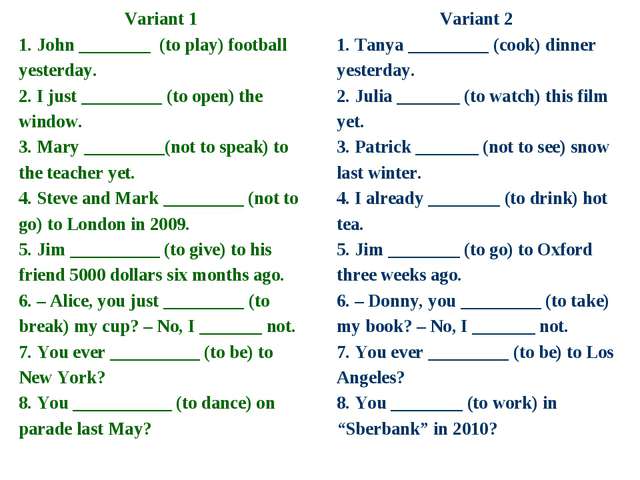 Теория https://youtu.be/oDzO_Scb89UПрактика8.45 – 9.202биологияБогодущенко К.Обобщение «Тип Хордовые»Тест9.30-10.053русский языкМоскаленко А.С.Синтаксический разбор предложенийПовторение изученного: выполняют тренировочные упражнения  по теме урока в ЯКласс либо выполняют задания по учебнику. Обратная связь с учителем через WhatsApp1. https://www.yaklass.ru1. https://www.yaklass.ru10.20 -10.554--------11.05 -11.405историяФастовец Н.А.Повторение. Основные события всеобщей истории XVII в.Составление таблицы11.50 -12.256--------12.35 – 13.107географияВоробьёва Е.Н.Климат Евразии.П.51, характеристика климатограмм21. 05    ЧЕТВЕРГ21. 05    ЧЕТВЕРГ21. 05    ЧЕТВЕРГ21. 05    ЧЕТВЕРГ21. 05    ЧЕТВЕРГ21. 05    ЧЕТВЕРГ21. 05    ЧЕТВЕРГ21. 05    ЧЕТВЕРГ21. 05    ЧЕТВЕРГ21. 05    ЧЕТВЕРГ8.00 – 8.351--------8.45 – 9.202--------9.30-10.053обществознаниеФастовец Н.А.Повторение. Под защитой праваВыполнение теста10.20 -10.554литератураМоскаленко А.СЯ.КУПАЛА. Основные биографические сведения. Отражение судьбы белорусского народа в стихах «Мужик», «Алеся». Задание на лето. Повторение изученного: выполняют тренировочные упражнения  по теме урока в ЯКласс либо выполняют задания по учебнику. Обратная связь с учителем через WhatsApp1. https://www.yaklass.ru1. https://www.yaklass.ru11.05 -11.405--------11.50 -12.256алгебраМарченко Н.ИВозведение в степень произведенияПовторениеhttps://youtu.be/Z_5dvCxQpCwhttps://youtu.be/Z_5dvCxQpCw12.35 –13.107физикаШляхова И.М.Повторение темы «Давление»Повторяем тему по учебнику, выполняем тест наЯ классЯ классЯ класс22.05      ПЯТНИЦА22.05      ПЯТНИЦА22.05      ПЯТНИЦА22.05      ПЯТНИЦА22.05      ПЯТНИЦА22.05      ПЯТНИЦА22.05      ПЯТНИЦА22.05      ПЯТНИЦА22.05      ПЯТНИЦА22.05      ПЯТНИЦА8.00 – 8.351англ.языкГригорян Л.А.Обобщающий урок1)Учебник стр 87 Phrasalverbs (take) переписываем в словарь с дефинициями, учим.Обобщающий урокОбобщающий урок8.45 – 9.202историяФастовец Н.А.Итоговое повторение «Россия и мир в Новое время»Выполнение проверочной  работы9.30-10.053русский языкМоскаленко А.СИтоговый урок.Повторение изученного: выполняют тренировочные упражнения  по теме урока в ЯКласс либо выполняют задания по учебнику. Обратная связь с учителем через WhatsApp1. https://www.yaklass.ru1. https://www.yaklass.ru10.20 -10.554--------11.05 -11.405алгебраМарченко Н.ИОбобщающий урокПовторение11.50 -12.256информатикаКлиментовская Н.Н./ Миронов Е.В.Повторение. Текстовые документы и технологии их создания..Просмотр учебного фильма ИнфоурокРабота с учебником с. 143-148 (гл.4), вопросы 2-7 стр.149Ссылка на видеоматериал Инфоурок (11:07)https://yandex.ru/video/preview/?filmId=12720437666884113123&text=Текстовые%20документы%20и%20технологии%20их%20создания%20инфоурок&path=wizard&parent-reqid=1589649103114914-754084141562650455700303-production-app-host-man-web-yp-206&redircnt=1589649149.1Ссылка на видеоматериал Инфоурок (11:07)https://yandex.ru/video/preview/?filmId=12720437666884113123&text=Текстовые%20документы%20и%20технологии%20их%20создания%20инфоурок&path=wizard&parent-reqid=1589649103114914-754084141562650455700303-production-app-host-man-web-yp-206&redircnt=1589649149.1--